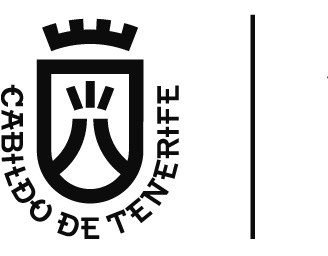 Área de PresidenciaServicio Administrativo de Presupuestos y Gasto Público	PRESUPUESTO GENERAL DEL CABILDO INSULAR DE TENERIFE
PROGRAMA DE ACTUACIÓN, INVERSIONES Y FINANCIACIÓN2016ENTIDAD: CANARIAS SUBMARINE LINK S.L.2016MEMORIA DE OBJETIVOS A REALIZAR DURANTE EL EJERCICIO 2016MEMORIA DE OBJETIVOS A REALIZAR DURANTE EL EJERCICIO 2016OBJETIVOS ESTRATEGICOSIntroducir competencia en el mercado mayorista de telecomunicaciones en la ruta Tenerife-Península de forma que Tenerife se convierta en un hub de telecomunicaciones competitivo con respecto a Lisboa y además permitir la reducción de costes y mejora de calidad en el servicio minorista.  Ampliar las rutas a África y Latinoamérica para fortalecer el objetivo anterior y provocar un efecto atractor sobre compañías extranjeras.B) OBJETIVOS Y ACCIONES CONCRETAS A DESARROLLAR EN EL AÑO
Continuar amplia capacidad contratada por los clientes mayoristas (Ono, Orange, Yoigo, Etc.) para hacer descender los precios minoristas y mejorar su calidad de servicio y cobertura en Tenerife. Potenciar el desarrollo de nuevos operadores en Canarias mediante la comercialización del servicio Canarias-Península a operadores mayoristas no presentes en el archipiélago.Ampliar y potenciar la capacidad de la red de transmisión con equipamiento de nueva tecnología, basada en “Lambdas 100G” que permitirán una mayor capacidad total en el cable y ofrecer nuevos servicios a clientes. Explotar adecuadamente las oportunidades del cable ACE para permitir el acceso de los mercados africanos a la oferta de servicios del D-ALiX Extender los servicios de Canalink hacia otros puntos del continente europeo estableciendo sinergias y acuerdos con operadores existentes. Poner en valor y explotar el sistema submarino Tenerife-La Palma ampliando el equipamiento y red terrestre existente para comercializar servicios a nuevos clientes en dicha ruta. Complementar los servicios de Canalink en territorio peninsular aprovechando las sinergias con otros sistemas internacionales (WACS) OBJETIVOS ESTRATEGICOSIntroducir competencia en el mercado mayorista de telecomunicaciones en la ruta Tenerife-Península de forma que Tenerife se convierta en un hub de telecomunicaciones competitivo con respecto a Lisboa y además permitir la reducción de costes y mejora de calidad en el servicio minorista.  Ampliar las rutas a África y Latinoamérica para fortalecer el objetivo anterior y provocar un efecto atractor sobre compañías extranjeras.B) OBJETIVOS Y ACCIONES CONCRETAS A DESARROLLAR EN EL AÑO
Continuar amplia capacidad contratada por los clientes mayoristas (Ono, Orange, Yoigo, Etc.) para hacer descender los precios minoristas y mejorar su calidad de servicio y cobertura en Tenerife. Potenciar el desarrollo de nuevos operadores en Canarias mediante la comercialización del servicio Canarias-Península a operadores mayoristas no presentes en el archipiélago.Ampliar y potenciar la capacidad de la red de transmisión con equipamiento de nueva tecnología, basada en “Lambdas 100G” que permitirán una mayor capacidad total en el cable y ofrecer nuevos servicios a clientes. Explotar adecuadamente las oportunidades del cable ACE para permitir el acceso de los mercados africanos a la oferta de servicios del D-ALiX Extender los servicios de Canalink hacia otros puntos del continente europeo estableciendo sinergias y acuerdos con operadores existentes. Poner en valor y explotar el sistema submarino Tenerife-La Palma ampliando el equipamiento y red terrestre existente para comercializar servicios a nuevos clientes en dicha ruta. Complementar los servicios de Canalink en territorio peninsular aprovechando las sinergias con otros sistemas internacionales (WACS) 